Week 17 - Monday 13th July 2020Year 3/4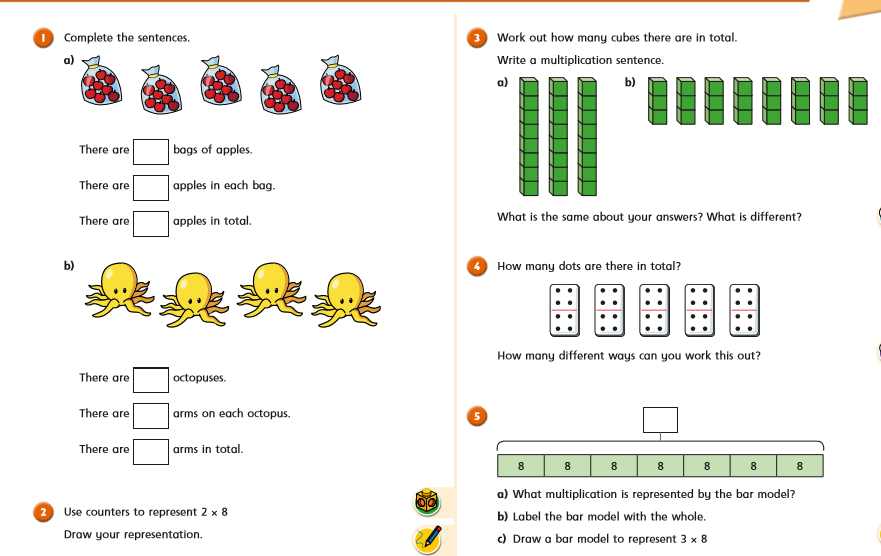 Year 4 Challenge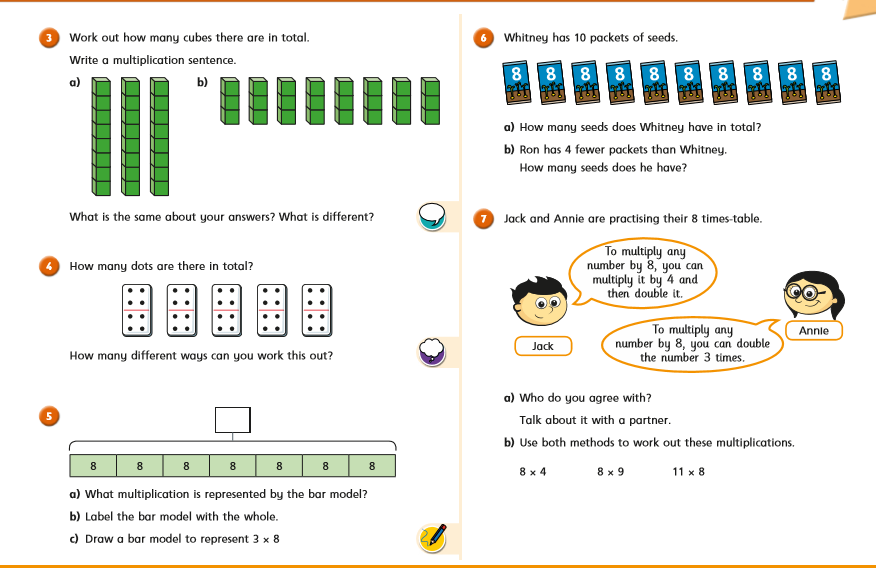 